PURPOSE: Good student discipline is fundamental towards the achievement of many of the school’s aims and objective as well as supportive towards the welfare strategies implemented to allow holistic development of students towards underpinning both Canadian and Sikh values.Our school character values are: Respect, Responsibility, Service, Integrity, Courage & EmpathyThe Whole School Discipline Policy aims to: reflect the values expressed in the Mission Statement.promote consistency and encourage appropriate behaviours that ensure students become more responsible for their behaviour.provide a framework that ensures safety and welfare of our students, teachers, and staff.offer a conducive learning environment where each student can develop his or her full potential.set the framework for rewarding good and responsible behaviour and the procedures to be followed with relevant consequences to be applied should behaviour fall short of these standards.The Objectives of the School Discipline Policy are to:encourage a positive approach to behaviour by good example and praise and reward for good behaviour.ensure that the environment, curriculum, and other factors within the school’s control are monitored to ensure the promotion of good behaviour.ensure that where behaviour falls short of accepted standards, procedures are followed, and corrections are applied fairly and consistently.As a community, it is essential that we recognise that this policy must apply to the behaviour of all its members both on and outside of the school site: to adults (teachers, other staff, parents/carers, and visitors) as well as to Student      behaviour. Only by example can we teach and demand good standards of behaviour from those whose education is entrusted to us.Prohibition of Corporal Punishment   We enforce a policy in which:we prohibit corporal punishment.we do not explicitly or implicitly sanction the administration of corporal punishment by non-school persons including parents to enforce discipline at school.   The use of any corporal punishment by a staff member is strictly prohibited. Any staff member who breaches this rule will be subject to disciplinary proceedings.A Restorative Approach to Student Behaviour Management A restorative approach is used to rebuild and strengthen relationships. At Dasmesh Punjabi School, the following approach is used to promote positive behaviour, wellbeing, and connectedness across the entire school community.Misbehavior at this school is categorized at three levels:Note: These two categories of misbehavior should be dealt with by the subject, duty, and homeroom teachers, unless they become a matter of concern for the teacher.  If the administration needs to be informed, the HRT, or the teacher with the most serious and repeated problems, must bring this to the attention of admin. Please ensure you have your documented records on the particular student you want the Admin to deal with.  Counsellors for the older grades can also support a teacher’s efforts to improve a student’s behavior.  Please refer to the new revised Discipline Policy from the School for procedural guidelines. 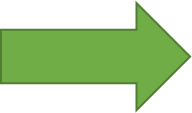 Creating a Positive and Restorative CultureAt Dasmesh Punjabi School, we believe that a positive and supportive learning environment and setting clear expectations of students, can eliminate some of the behaviour issues. Some strategies to promote and develop this positive culture are by:greeting students:  acknowledging student presence makes students feel welcome and part of the school community state the expected behaviour: discarding rubbish in the bins at the end of the lesson, maintaining the furniture and the room in a neat and orderly fashionmodel the expected behaviour: picking rubbish from the floor/playground, speaking politely, waiting for your turn to speak, walking on the left on staircase and hallwaysestablishing specific teaching and learning programs that allows students to demonstrate positive attributes  acknowledging positive behaviours in a range of ways: using verbal acknowledgement, positive call home, character value awards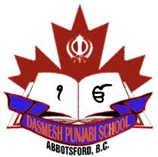 Name of the Policy: Student Discipline PolicyName of the Policy: Student Discipline PolicyName of the Policy: Student Discipline PolicyName of the Policy: Student Discipline PolicyAUTHORIZATION: Date Approved: Current Version Date:Page 1 of 1VersionDateComments / Changes1.0Sep  2022Initial Release date2.0Nov 2022Revision